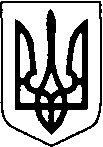 КОВЕЛЬСЬКА МІСЬКА РАДАВИКОНАВЧИЙ КОМІТЕТРІШЕННЯ_____________                                         м.  Ковель                                       №  ______Про виділення одноразової матеріальної допомоги  пораненим військовослужбовцям, які брали безпосередню участь у збройному конфлікті    внаслідок військової агресії рф проти УкраїниКеруючись ч.6 ст. 59 Закону України «Про місцеве самоврядування в Україні» та відповідно до Програми соціальної підтримки сімей загиблих військовослужбовців, поранених і зниклих безвісти осіб, які брали участь в АТО, ООС та захисті Батьківщини від збройної агресії російської федерації проти України на 2022-2024 роки, затвердженої рішенням міської ради від 28.07.2022 року  № 24/4, виконавчий комітет ВИРІШИВ:Виділити з бюджету Ковельської територіальної громади матеріальну  допомогу в розмірі  5000 ( П’ять тисяч)  гривень на лікування пораненому  Шушкову  Олександру Костянтиновичу, вул. .................., який брав безпосередню участь у збройному конфлікті внаслідок військової агресії рф проти України.2. Фінансовому управлінню (Валентина Романчук) профінансувати вищезазначені кошти на розрахунковий рахунок управління соціального захисту населення № UA 028201720344010062000024365, код 03191974, МФО 820172, Держказначейська служба України, м. Київ, Ковельське УДКСУ Волинської області.          3.Територіальному центру соціального обслуговування (надання соціальних послуг) м. Ковеля (Світлана Смітюх) провести виплату зазначеної допомоги.	4. Контроль за виконанням даного рішення покласти на заступника міського голови   Наталію Маленицьку. Міський голова                                                                                   Ігор ЧАЙКА